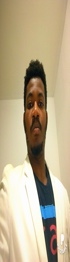 AUGUSTINEEmail: Augustine-395668@gulfjobseeker.com 	OBJECTIVE                   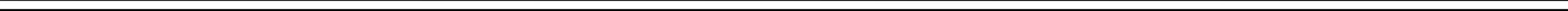 Consistent and hardworking, pays attentionto details at work to enable an efficient workand environment. Seeking to build a long term career in company with opportunities for career growth and to obtain employment with a company that offers a positive atmosphere to learn and implement new skills and technology for the betterment of the organization.EDUCATION :SAINT CHARLES COLLEGE     2009-2012                                                Eastern Mediterranean  College   2013- 2016PERSONAL DATA:		                     Date of Birth:	December 29,1994		                     Sex:                        Male		                     Marital Status:       Single                                 Nationality:            Nigerian                                Visa type.                Tourist 				Language.              English, Turkish, Igbo WORK EXPERIENCEResort in TurkeySummer 2019									[ Laundry Staff]Resort and Casino in Turkey 				2016 - 2018(Laundry Staff)	Resort and Casino in Turkey Part-time 2015(Laundry Staff)JOB ROLESOperating various machines Load all laundry into washer and add specified cleaning agentsWashing, drying and ironing sheets, towels, bedding, and clothesMonitoring washing supplies and ordering more as neededSort and fold or hang clean dried itemsEnsuring that the laundry room was tidy and accessible at all timesSort all linens and treat stainsGetting the customer’s washing returned in a timely mannerBuilding friendly and professional relationships with clientsMaintaining all laundry equipment and inform facilities manager as to any maintenance needsPERSONALITY TRAITS Hardworking SpeedConsistency Ability to learn fastMultitasking Ability to operate machinery effectively Excellent Communication Trustworthy, capable and adaptable Physical stamina and energy Attention to instructions Punctual with excellent attendance recordHOBBIES/INTEREST Outside of work, I like to spend time with my friends and family. I really enjoy watching football on weekends, and I also like to keep fit which is why I regularly go to the park for jogging and sports .REFEREES Available on request 